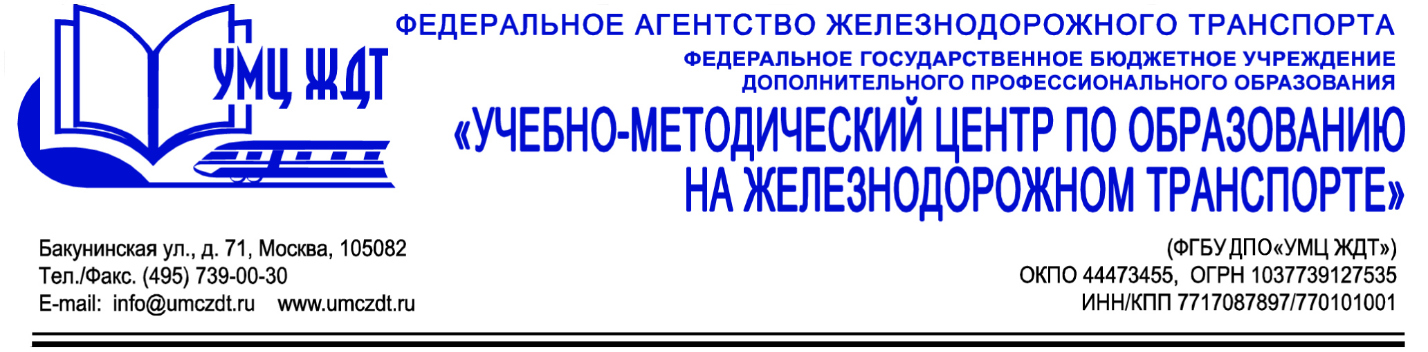 Аннотациядополнительная профессиональная программа (повышение квалификации)Информационная компетентность в профессиональной деятельности педагога профессиональной образовательной организацииАдресация программы: педагогические работники системы среднего профессионального образованияКоличество часов: 	     40 ак. ч.Форма обучения:            очнаяМодуль 1.  Современные нормативно-правовые основы информационной компетентности педагога профессиональной  образовательной организации:Федеральный закон «Об образовании в Российской Федерации» как нормативное требование к информационной компетентности педагога.Требования ФГОС к деятельности педагога в аспекте информационной компетентности. Информационная компетентность как интегративное требование профессионального стандарта педагогаНациональный проект «Цифровая школа»: место цифровых образовательных материалов в структуре педагогической работыМодуль 2. Совершенствование информационной компетентности педагога в условиях современной информационно - образовательной среды: Информационно - образовательная среда общеобразовательной организации в рамках ФГОС. Педагогические технологии, обеспечивающие реализацию основных образовательных программ, в условиях современной информационно -  образовательной среды.Нестандартные форматы цифрового контента и их применения в образовательном процессеИтоговая аттестация – зачет.По окончании курсов выдается удостоверение о повышении квалификации установленного образца.